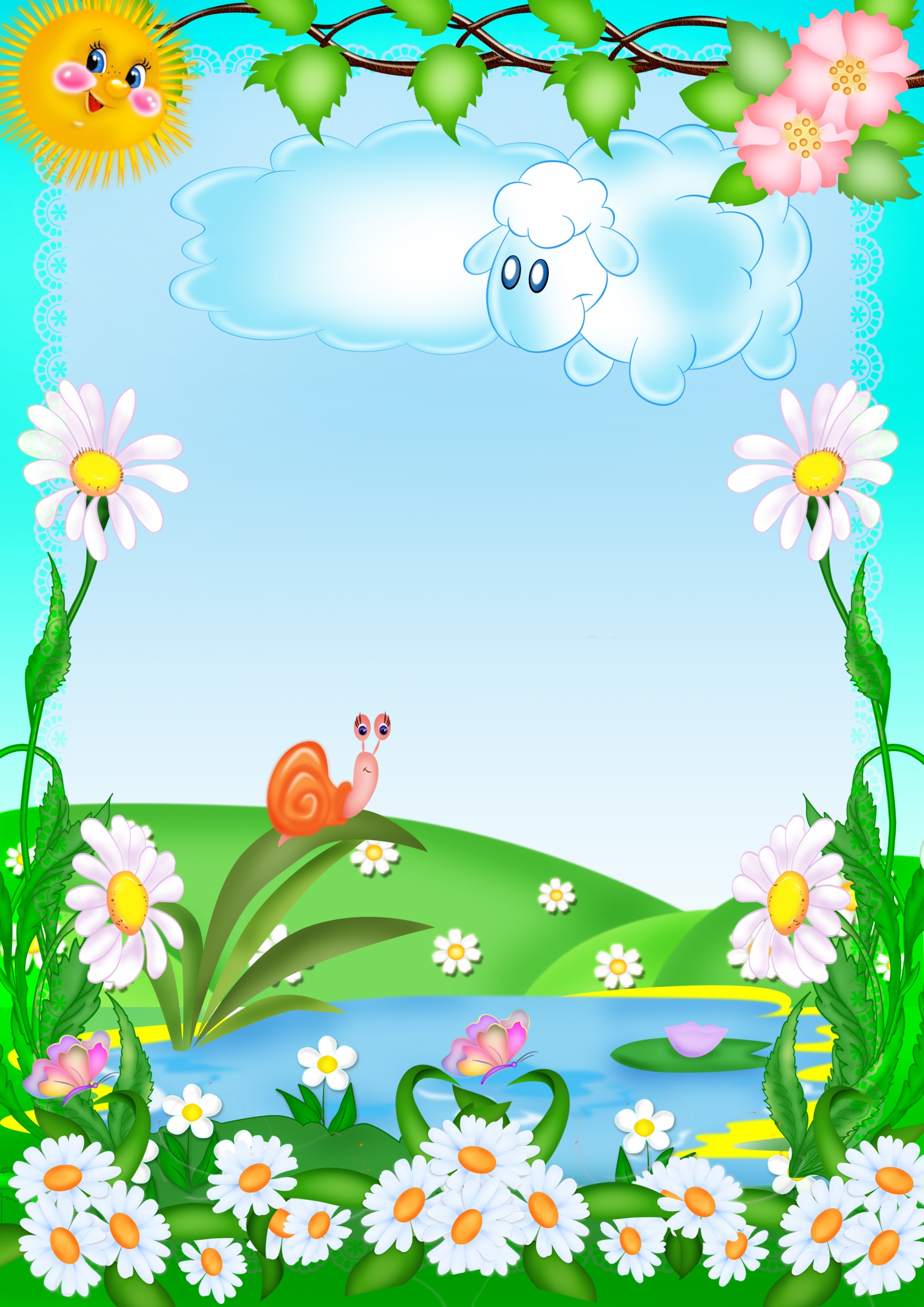 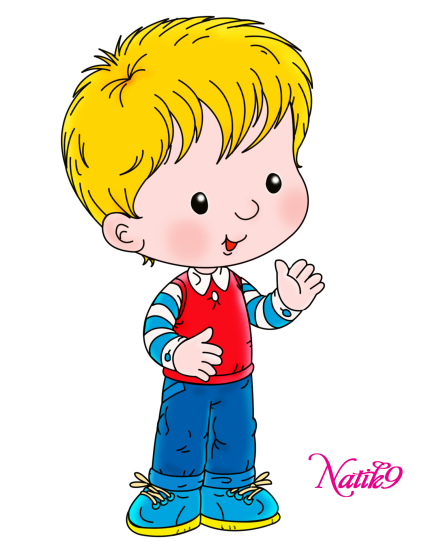 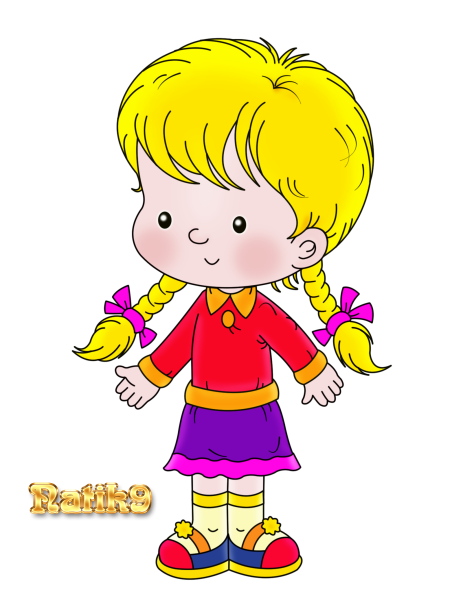 Детско – родительский проект«ХОРОШО ТАМ И ТУТ, ГДЕ ПО ИМЕНИ ЗОВУТ»Автор: Полянская Ирина Александровна, воспитатель муниципального бюджетного дошкольного образовательного учреждения центра развития ребенка- детского сада I категории № 25  «Родничок, г. Сургут, Ханты-Мансийский АО.Имена, имена, имена – В нашей жизни звучат не случайно: Как загадочна эта страна – Так и имя – загадка и тайна.Александр БобровПродолжительность проекта: 1 месяц / с 1 ноября по 1 декабря/Тип проекта: социально – исследовательский. Участники проекта: воспитатели, дети старшего дошкольного возраста  группы № 11, родители.Возраст детей: 6 – 7 лет. Место проведения: МБДОУ №25 «Родничок», группа старшего дошкольного возраста с 6 до 7 летАктуальность проекта	Имя – это личное название человека, даваемое ему при рождении. Оно обладает своей энергетикой и способно воздействовать на психику человека. Чем больше человек будет вслушиваться в свое имя и размышлять о нем, тем больше он будет соответствовать его содержанию. Издавна люди задумывались о магии имени. Об этом свидетельствуют пословицы и поговорки такие, как «Без имени ребенок – чертенок», «С именем – Иван, без имени – болван». Как ребенок осознает свое имя, как его воспринимает, как к нему относиться, чрезвычайно важно и необходимо как педагогам, так и родителям. Проблема, решаемая проектом Попробуйте отгадать загадку: И у мамы есть, и у папы есть,У дочки есть, у внучки есть,Чтобы его узнать,Надо вслух назвать.Проект предлагает каждому ребенку задуматься о своих именах. Ведь они даются человеку только один раз. И кто-то свое имя пронесет через свою жизнь так, потомки не раз будут вспоминать его, даже назовут этим именем в его честь своих детей.Цель проекта:Формирование нравственных основ личности ребёнка, культуры общения и взаимоотношений с взрослыми и сверстниками.Задачи для детей:Воспитывать культуру общения с взрослыми и сверстниками.Формировать представление о своём праве на имя, научиться применять это право в жизни.Формировать положительное отношение к своему имени.Познакомиться с историей появления имени, его значением.Задачи для воспитателей:Создание условий для речевого, и социально – нравственного развития детей.Нахождение средств для сотрудничества и сотворчества с детьми для личностного, ориентированного подхода в образовании.Задачи для родителей:Расширение представлений по вопросу социально – нравственного воспитания детей.Повышение педагогической культуры.Продукты проекта.Для детей:Выставка рисунков: «Вот мы какие! »Для воспитателей:Выпуск альбома  «Наши знаменитые тёзки»Презентация «Как появились имена»Для родителей:Создание страницы «Книга имён или что означают наши имена»Коллаж «Цветок моего имени»Ожидаемые результаты по проекту.Для детей:Расширение знаний о своих именах и их значении в жизни человека.Умение уважительно общаться с взрослыми и сверстниками.Для воспитателя:Улучшение работы по взаимодействию с родителями, активизация позиции родителей по воспитанию у детей социально – нравственных отношений.Для родителей:Расширение партнёрских отношений с педагогами.Повышение педагогической культуры.ВВЕДЕНИЕБыл в старину такой обычай:  Несли младенца в церковь. Там,  В страницы святцев пальцем тыча,  Поп имена давал по дням.  Коль ты родился в день Ефима,  То назван именем таким.  Но если в день Иеронима,  То - хошь не хошь - Иероним! М. Владимов.Что такое имя человека?Слово, служащее для обозначения отдельного человека и данное ему в индивидуальном порядке для того, чтобы иметь возможность к нему обращаться, а также говорить о нём с другими.Если спросить человека о том, какое слово он слышит чаще всего, то, скорее всего, этим словом окажется имя человека. Имя – это первое, что получает человек, что слышит ребёнок при рождении. Он ещё не понимает, что означает имя, но чаще других слов слышит именно своё имя.Имя – это то, что сопровождает человека на протяжении всей жизни. С именем маленький человек приходит в этот мир, с именем он проходит по жизни, встречает взлёты и падения.Роль имени в жизни человека: Наше имя связывает нас с нашей семьёй, с нашими друзьями и знакомыми. Наше имя связывает нас с малой и большой Родиной. Имена людей – часть истории народов. В них отражаются быт, верования, чаяния, фантазия и художественное творчество народов, их исторические контакты.Информация, которую несёт в себе имя: Конкретное значение слова. Например, Николай – победитель народов, Нина – госпожа, царица. Но эта информация влияет на человека меньше всего. Это происходит из-за иностранного происхождения имен, и, что такие сведения мало кто воспринимает всерьез.  Имена воспринимаются и как мелодия, имеющая свой ритм; размер и пластику. В любом слове заключена какая-либо музыка – мажорная, минорная, призывная или успокаивающая. Эта музыка улавливается в звучании имени и будет жить с человеком и его характером. История русских имёнНаши предки относились к именам очень бережно. Они верили, что имя обладает определённой таинственной силой, которая может ему помочь, а может и навредить. Поэтому выбор имени имел большое значение и рассматривался как обряд. Называли по внешним признакам: Крепыш, Хромой, Косой, Милава.Называли по черте характера:Добрыня, Молчун, Умник, Несмеяна.Называли по порядку рождения: Первуша, Третьяк, Одинец, Пятой.Называли по прозвищу: Зайцев, Горяев, Нежданов.Имена не случайны. Родители дают имя с надеждой, что ребёнок будет красивым и счастливым. Часто имя посвящается кому-то из любимых родственников, из героев своего времени. Родители хотят, чтобы с именем к ребёнку перешли лучшие качества людей предыдущего поколения. ПЛАН РЕАЛИЗАЦИИ ПРОЕКТА1.Подготовительный этап-  Беседы: «Зачем надо знать своё имя»-  Предварительная работа: домашнее задание для родителей рассказать ребёнку о том, почему его назвали таким именем?- Социологическое исследование  «Какие же имена есть в нашей группе»2. Основной этапФИЗИЧЕСКОЕ РАЗВИТИЕОбразовательная область «Физическая культура»Подвижные и хороводные игры: «Угадай, кто позвал», «Ходит Ваня», «Арина»,  «Каравай»СОЦИАЛЬНО-ЛИЧНОСТНОЕ РАЗВИТИЕОбразовательная область «Социализация»Творческая ига: «Кто здесь кто? «Театрализация: сказка «Гуси лебеди» (настольный театр)Сюжетно ролевая игра «День рождения»Дидактические игры: «Я рада, что Поля в группе есть… », "Позови ласково", «Позови по – разному»Словесная игра «Эти разные имена»Игры: «Меня зовут…», «Имена моих соседей»Настольно-словесная игра «Имя, имечко моё» -выкладывание имен из букв.ПОЗНАВАТЕЛЬНО – РЕЧЕВОЕ РАЗВИТИЕОбразовательная область «Познание»Беседы :-«Что означают наши имена», -«Старинные русские имена, встречающиеся в сказках», -«Моё право на имя»Рассматривание картинок и книг, альбомов «Наши знаменитые тёзки», «Книга имён»Просмотр фильма-презентации «Имена цветам созвучны…»Образовательная область «Коммуникация»Непосредственно-образовательная деятельность «Наши имена и фамилии»Составление рассказов на тему: «Почему меня назвали таким именем?»Образовательная область  «Чтение художественной литературы»Чтение. А. Веденский. "О девочке Маше, о собаке Петушке и о кошке Ниточке". Чтение Б. Житкова «Чудесное имя»Е. Чарушин «Почему Тюпу назвали Тюпой»Л.Уланова «Азбука с именами»Моост Н., Рудольф А. «Какое имя лучше?»Прослушивание аудиозаписи стихотворения  А. Барто «Я расту»;Просмотр мультфильма  из цикла серий «Смешарики» - «Её звали Нюша»Просмотр мультфильма   «Котенок по имени Гав»Чтение стихов, потешек, пословиц, поговорок.Чтение русских народных сказок.ХУДОЖЕСТВЕННО – ЭСТЕТИЧЕСКОЕ  РАЗВИТИЕОбразовательная область «Художественное творчество»Рисование «Вот я какой!»Лепка на бумаге «Моё имя»Образовательная область «Музыка»Прослушивание песен с именами, частушек.«Антошка» - Песня из м/ф "Веселая карусель"Слова: Ю. Энтина, Музыка: В. Шаинского «Алёша» — Слова:  Константина Ваншенкина, Музыка: Эдуарда Колмановского,«Наташка-первоклашка» Слова: К. Ибряев, Музыка: Ю. Чичков  и др.РАБОТА С РОДИТЕЛЯМИКонсультация для родителей «Права и обязанности детей»Папка передвижка «Что означают наши имена»3 этап: заключительный.Презентация проекта «Хорошо там и тут, где по имени зовут»Выставка рисунков: «Вот я какой! ».Выпуск альбома «Наши знаменитые тёзки».Презентация «Как появились имена».Создание книги  «Книга имён»Коллаж «Цветок моего имени»